Муниципальное бюджетное общеобразовательное учреждение«Средняя школа имени Героя Советского Союза В.И.Ерменеева с.Сабакаево муниципального образования «Мелекесский район» Ульяновской области»Урок литературы в 6 классе Учитель:  Овчинникова Елена ЕвгеньевнаПриложение 1Рабочий листФамилия Имя___________________________________________________Задание 1. «Верите ли вы»Задание 2 (работа в парах). Определите и запишите имя героя по цитатам из текста. Рослый, крепкий, заметный своей силой и властью парень.Ответ: _________________________Большеголовый, стриженный под машинку, коренастый парень.Ответ: _________________________Крикливая женщина.Ответ: _________________________Помог занести в дом узел с постелью, ободряюще хлопнул по плечу…Ответ: _________________________От природы робкий и стеснительный.Ответ: _________________________Аккуратная, умная и красивая.Ответ: _________________________Количество правильных ответов: _ __________________________________Приложение 2 БиографияВалентин Григорьевич Распутин родился 15 марта 1937 г. в п. Усть-Уда Восточно-Сибирской (ныне Иркутская) области. Мать - Нина Ивановна Чернова, отец – Григорий Никитич Распутин. С 1 по 4 класс Валентин Распутин учился в Аталанской начальной школе. С 1948 по 1954 годы – в Усть-Удинской средней школе.  Окончив школу, поступил на историко-филологический факультет Иркутского государственного университета. Наиболее известные произведения: -повести «Деньги для Марии» (1967), «Последний срок» (1970), «Живи и помни» (1974), «Прощание с Матёрой» (1976), «Дочь Ивана, мать Ивана» (2003),; -рассказы «Встреча» (1965), «Рудольфио» (1966), «Василий и Василиса» (1967), «Уроки французского» (1973), «Век живи – век люби» (1981), «Наташа» (1981), «Что передать вороне?» (1981); книга очерков «Сибирь, Сибирь…» (1991).Приложение 3 ПрофильПриложение 3 Профиль ЭталонПриложение 4Задание 3. Анализ эпизода. Проанализируйте эпизод рассказа «Уроки французского», ответив на вопросы.Группа 1.Группа 2.Группа 3.Тема урока«Уроки доброты в рассказе В. Г. Распутина «Уроки французского»Триединая дидактическая цель урокаОбучающая-Показать на примере рассказа В.Г. Распутина, какое значение в жизни имеет доброта;- Познакомиться с биографией В.Г. Распутина.Развивающие-развивать умение анализировать художественный текст; -развивать устную речь обучающихся, навыки исследовательской работы;  -развивать ассоциативное мышление;   -развивать функциональную грамотность;Воспитательная- подвести обучающихся к более глубокому пониманию понятий доброта, гуманизм, отзывчивость, благородство, мужество, самоотверженность.- продолжить воспитывать у обучающихся доброту, гуманизм, отзывчивость, благородство и этические нормы поведения и взаимоотношений.Тип урокаУрок изучения новых знанийМетоды и формы обученияПоисковый, эвристический метод; групповая, фронтальная, индивидуальнаяОборудование12 ноутбуков с программным обеспечением Microsoft Office, экран,  мультимедийный проектор. «Толковый словарь русского языка» С.И.Ожегова.(1 шт). Колонки.Наглядно-демонстрационный материалМультимедийный ряд: презентация по теме, учебник с произведением В.Г. Распутина «Уроки французского» (12 шт. Литература 2 часть В.Я. Коровина).Основные понятияНравственность, добро, автобиографический рассказ.Этапы занятия, решаемые вопросы.Деятельность учителя.Деятельность обучающихсяОжидаемый результат1.Самоопределение к деятельности.Задачи:      Организовать эффективное самоопределение обучающихся к учебной деятельности(0,5мин)Приветствует учащихся.Проверяет готовность к уроку.Слушают учителя, участвуют в диалоге с учителем, размещают учебные материалы на рабочем месте, демонстрируют готовность к уроку. Личностные: умеют организовать свое рабочее место, настраиваться на познавательную деятельность;Регулятивные:умеют организовать познавательную деятельность.2Актуализация знаний и мотивация к учебной деятельности. (2-3мин)Задачи:1. Актуализировать необходимые знания, умения и способы деятельности  2. Мотивировать на активную работу на уроке.Вход в тему. Вступительное слово учителя: Начать сегодняшний урок я бы хотела с притчи.Однажды жители Афин, собравшиеся на площади, увидели Демосфена, который в жаркий солнечный день ходил по городу с фонарём в руках.Зачем тебе фонарь, ведь и так светло? «И что ты ищешь?» —спросили они у него.Я ищу человека, - ответил Демосфен.Удивились жители Афин, и во второй раз спросили его о том же.Человека, - снова ответил Демосфен.Человека? Это кого: меня, его, а может быть, вон того? - засмеялись жители Афин.Я ищу человека с большой буквы...Так кого же человека, по-вашему, искал Демосфен с фонарём в руках?-Какими качествами должен обладать тот, кого по праву можно назвать Человеком с большой буквы?- Ребята, вы назвали много качеств, а какое главное из них? (Составляется облако слов)Доброта — это самое важное качество настоящего человека. Доброта. Именно это качество, человеческое качество является основным у героев Валентина Григорьевича Распутина.  И говорить мы сегодня будем именно о доброте, а значит тема сегодняшнего урока «Уроки доброты». Слова, которые станут эпиграфом к нашему уроку я предлагаю вам выбрать самостоятельно «Чем добрее и умнее, тем больше он замечает добра в людях» (Л.Н. Толстой) ИЛИ «Верю я, придет пора. Силу подлости и злобы одолеет дух добра». (Б. Пастернак) Итак, ребята, мы свами должны ответить на вопрос: Можно ли назвать поступок учительницы по отношению к своему ученику добрым? Слайд!Знакомство с притчейЧеловека с большой буквыДушевность, доброта, отзывчивость, милосердие…..ДобротаЛичностные: положительно относиться к учению, познавательной деятельности, желают приобрести новые знания.Познавательные: осознают познавательную задачу.Регулятивные: планируют (в сотрудничестве, самостоятельно) необходимые действия, операции, необходимые для познавательной деятельности.3.Постановка цели и актуализаци  (1 мин)Эпизод фильма. Итак, ребята, а знаком ли вам этот фрагмент фильма? Фильм поставлен по лит. произведению. А кто знает, по какому? Кто автор этого произведения?Тема нашего урока «Уроки доброты» (по рассказу В.Г. Распутина «Уроки французского»)А какова же цель урока? Показать на примере героев рассказа В.Г. Распутина «Уроки французского», какую роль играет доброта в жизни каждого человека.Задачи:Что мы для этого должны сделать? Задачи: - изучить биографию В.Г. Распутина; - проанализировать эпизоды рассказа «Уроки французского».Обучающиеся просматривают фрагмент фильмаОтвечают знаком, это видеофрагмент фильма «Уроки французского».Валентин Григорьевич РаспутинСлушают название темыОбучающиеся совместно с учителем определяют цель и задачи урока.Личностные: умеют ставить цель и задачи;Познавательные: выполняют учебно-познавательные действия, решают  учебные  задачи, Регулятивные: принимают и сохраняют учебную задачу.Коммуникативные: умеют задавать вопросы и отвечать на них, слушать  других, формулируют собственные мысли, высказывают и обосновывают свою точку зрения.4.Изучение нового материала - 10 мин Задачи: Организовать  усвоение  обучающимися нового знанияИспользование приема «Верите ли вы?» по биографии В.Г. Распутина.Учитель раздает рабочие листы (Приложение 1) для работы и задает вопросы:1. Распутин родился до ВОВ 1941 года в селе Усть-Уда?2. В.Г. Распутин обучался на историко-филологическом факультете Иркутского государственного университета?3. Был секретарём в суде?4. Написал поэму «Бородино»?5. «Уроки французского» автобиографический рассказ?   Ребята,  а если бы у В.Г. Распутина была бы страничка в соцсетях, то как бы она выглядела?А давайте, ребята, создадим ее. Перед вами ноутбуки. Предлагаю заполнить профиль  в социальной сети «ВКонтакте» В.Г. Распутина. Для заполнения используем приложение 2 или папку «биография» на рабочем столе.1) Знакомство  с биографией                  В.Г. Распутина. Учитель выдает раздаточный материал (Приложение 2), на котором описана биография и предлагает заполнить профиль (Приложение 3) поэта, используя ноутбуки.(Проверка профиля) 15 марта исполнилось бы Распутину 85 лет. Пусть этот урок  будет посвящен его памяти.Учитель: «Уроки французского» автобиографический рассказ? (Проверка по эталону) Итак, ребята, вы сказали, что УФ -это автобиографический рассказ. А от какого слова произошло прилагательное АВТОБИОГРАФИЧЕСКИЙ? А что это такое? Давайте посмотрим в словаре. (Закладка)Писатель Валентин Распутин в рассказе «Уроки французского»  пишет о своих  непростых детских годах. Работа в парах. Ребята, по цитатам, представленным на слайде, угадайте героя и запишите у себя в рабочем листе Приложение 1(взаимопроверка)Обучающиеся отвечают на вопросы заполняя бланк ответов  на рабочем листе (Приложение 1) ДА/НЕТ1)Обучающиеся знакомятся с раздаточным материалом и изучают биографию              В.Г. Распутина. Используя ноутбуки заполняют биографический профиль поэта с помощью шаблона  социальных сетей #ВКонтакте#.Обучающиеся работаю  со словаремСоставление профиля героев по цитатам произведенияЛичностные: осознают свои возможности  в учении, способы адекватно рассуждать о причинах своего успеха и неуспеха в учении, связывая успехи с усилием и трудолюбием.Познавательные: извлекают необходимую информацию из предложенного учителем материала, систематизируют собственные знания.Регулятивные: управляют своей деятельностью, контролируют результаты своей деятельности.5.Динамическая пауза – 0,5 мин6.Этап первичного закрепленияучебного материала5 мин   Задачи: Организовать  закрепление обучающимися открытого ими нового знанияИтак, перед нами проблемный вопрос: Можно ли назвать поступок учительницы по отношению к своему ученику добрым ? Выскажите своё мнение Для этого мы поработаем в группах(работа в группах по 3 эпизодам) Работа в группах (приложение 4)1 группа – анализ 1 эпизода (пытается накормить мальчика).2 группа – анализ 2 эпизода (посылка)3 группа – анализ 3 эпизода (игра на деньги)  Личностные: осознают свои возможности  в учении, умеют адекватно рассуждать о причинах своего успеха и неуспеха в учении.Познавательные: извлекают необходимую информацию из предложенного учителем материала, систематизируют собственные знания.Регулятивные: управление своей деятельностью, контроль результатов своей деятельности в форме сличения с эталономКоммуникативные: умение слушать, вести диалог в соответствии с целями и задачами общения, участвовать в коллективном обсуждении проблем и принятии решений, строить продуктивное сотрудничество со сверстниками и учителем.7Контроль и самоконтроль - 5 минЦель: выявление качества и уровня усвоения знанийНаписание синквейна.Инструктирование по определенным правилам написания синквейна:1 строка – одно существительное, выражающее главную тему синквейна;2 строка – два прилагательных, выражающих главную мысль;3 строка – три глагола, описывающие действия в рамках темы;4 строка – фраза, несущая определенный смысл;5 строка – заключение в форме существительного (ассоциация с первым словом).Работа с приложением по составлению синквейна. Учитель: надеюсь, что те жизненные уроки доброты ,о которых мы говорим сегодня и которые уготовила судьба герою рассказа, помогут каждому из вас разобраться в себе, задуматься о своём будущем. Учительница пошла на рискованный шаг, когда начала играть с учеником на деньги. Но она поступала так из человеческого сострадания : мальчик истощён, а от помощи отказывается. Кроме того, Лидия Михайловна рассмотрела в ученике большие способности и готова была любыми способами помочь мальчику поверить в свои силы.Учитель задаёт вопрос? Какая же самая главная черта характера Лидии Михайловны?Несмотря на то, что её уволили, она осталасьЧЕЛОВЕКОМ. Доброта, Бескорыстие, простота,сострадание, душевная красота – вот те качествахарактера учительницы, которая для мальчика стала примером для подражания.1) Обучающиеся знакомятся с правилами написания синквейна.2)Выполняют самостоятельно задание в группах по составлению синквейна.3)Обсуждение результатов выполненного задания.Ученики отвечают хором: Добротау Лидии Михайловны большое доброе сердце.Личностные:формирование способности к самоконтролю;Познавательные: Предметные: умение находить и определять выразительные средства, соотносить свои знания с эталоном,  актуализировать понятие анафоры,. систематизировать и обобщать полученные знания. Регулятивные: контроль в форме сличения способа действия и его результата с заданным эталоном с целью обнаружения отклонений и отличий от эталонаКоммуникативные: умение формулировать  собственные мысли.9Домашнее задание -2 мин.Домашнее задание Учитель поясняет, как нужно выполнить разноуровневое  задание.Фиксируют домашнее задание10.Подведение итогов урока 3 мин.Слово учителя: учительница потеряла работу, но осталась ее доброта, ее душевная щедрость. ЛМ-человек, который протянул руку помощи, проявил милосердие и любовь, Человек есть тайна, а Добро – самая великая тайна на земле, помните об этом.Раздаётся стук в дверь. Это почта. Ребята к нам в класс пришла посылка. Что же в ней может быть, как вы думаете? (Яблоки)А почему вы думаете, что в ней яблоки? Экономя по копеечке, Лидия Михайловна смогла собрать и отправить любимому ученику посылку с экзотическими по тем временам фруктами?Этот поступок Лидии Михайловны является напоминанием главного своего урока- урока доброты. Рефлексия: Выберите себе яблоко из корзины.Красное-понравился урок,зелёное-нет,жёлтое –не очень)Фиксируют степень соответствия поставленной цели и результатов деятельности,   Оценивают себя.Регулятивные: оценивание результатов своей учебной деятельности в соответствии с критериями,с  заданным эталоном Личностные:формирование способности к самооценке на основе успешности учебной деятельностиКоммуникативные:формирование умения слушать и понимать других11Рефлексия -1 минРаздаётся стук в дверь. Это почта. Ребята к нам в класс пришла посылка. Что же в ней может быть, как вы думаете? (Яблоки)А почему вы думаете, что в ней яблоки? Экономя по копеечке, Лидия Михайловна смогла собрать и отправить любимому ученику посылку с экзотическими по тем временам фруктами?Этот поступок Лидии Михайловны является напоминанием главного своего урока- урока доброты. Выберите себе яблоко из корзины. Красное-понравился урок,зелёное-нет,жёлтое –не очень.ВопросДаНет1. Распутин родился до ВОВ 1941 года в селе Усть-Уда?2. В.Г. Распутин обучался на историко-филологическом факультете Иркутского государственного университета?3. Был секретарём в суде?4. Написал поэму «Бородино»?5. «Уроки французского» автобиографический рассказ?       Количество правильных ответов:    Количество правильных ответов:    Количество правильных ответов: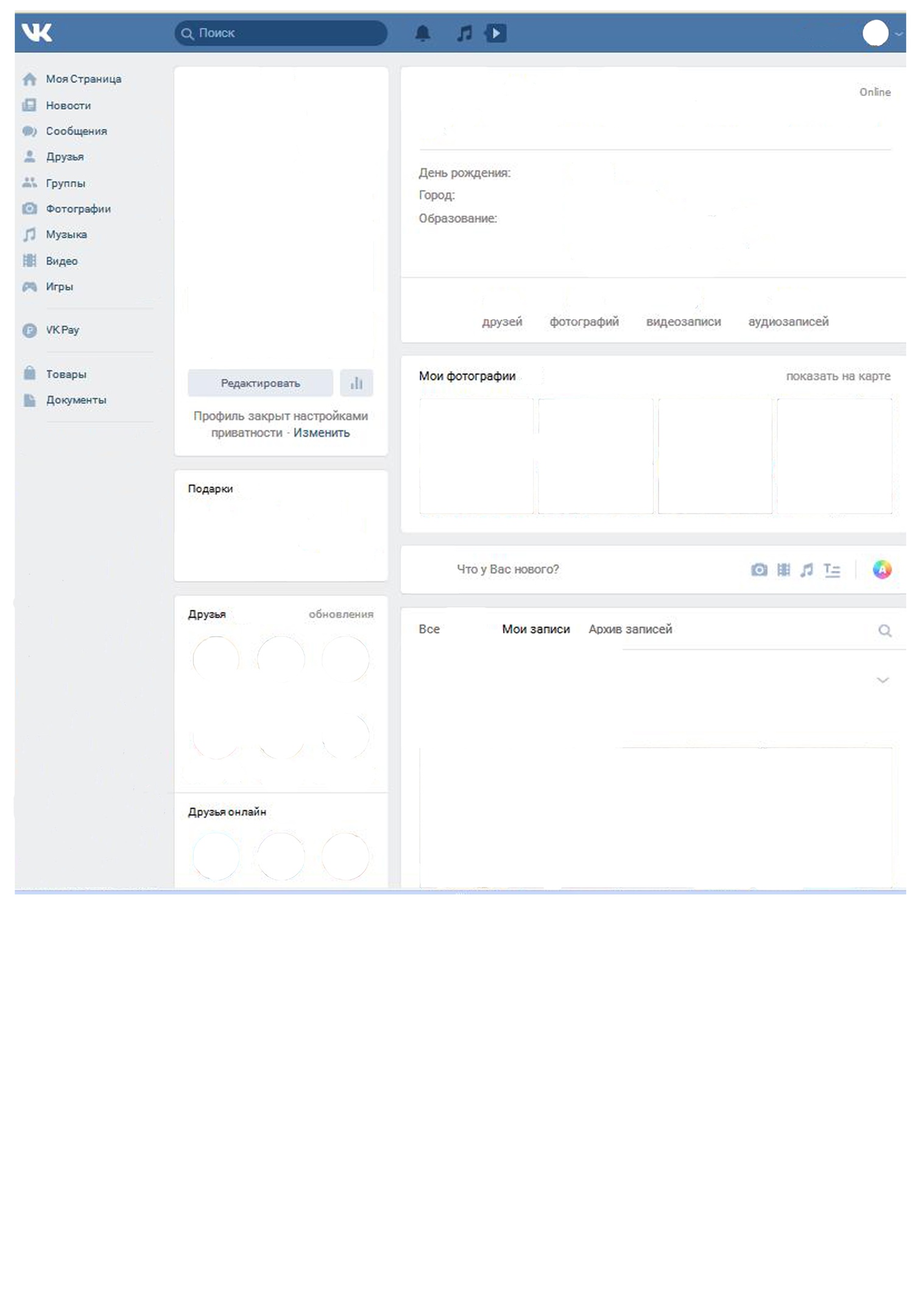 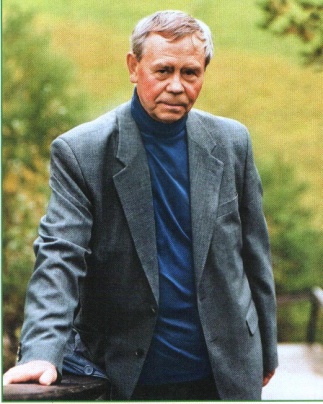 Ф.И.О:  Валентин Григорьевич РаспутинДата рождения: Место рождения: Место учебы: историко-филологический Подписчики: Валентин Яковлевич Курбатов; Константин Яковлевич Житов; Солженицын Александр Исаевич.Друзей          Фотографий      Мои произведения                                     223                       4                           16Ф.И.О:  Валентин Григорьевич РаспутинДата рождения: Место рождения: Место учебы: историко-филологический Подписчики: Валентин Яковлевич Курбатов; Константин Яковлевич Житов; Солженицын Александр Исаевич.Друзей          Фотографий      Мои произведения                                     223                       4                           16Ф.И.О:  Валентин Григорьевич РаспутинДата рождения: Место рождения: Место учебы: историко-филологический Подписчики: Валентин Яковлевич Курбатов; Константин Яковлевич Житов; Солженицын Александр Исаевич.Друзей          Фотографий      Мои произведения                                     223                       4                           16Ф.И.О:  Валентин Григорьевич РаспутинДата рождения: Место рождения: Место учебы: историко-филологический Подписчики: Валентин Яковлевич Курбатов; Константин Яковлевич Житов; Солженицын Александр Исаевич.Друзей          Фотографий      Мои произведения                                     223                       4                           16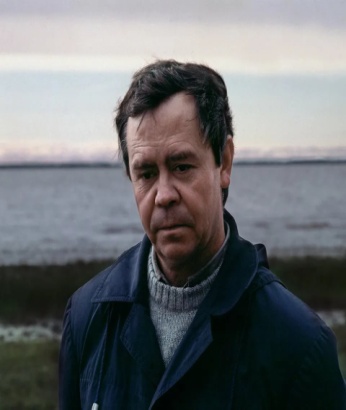 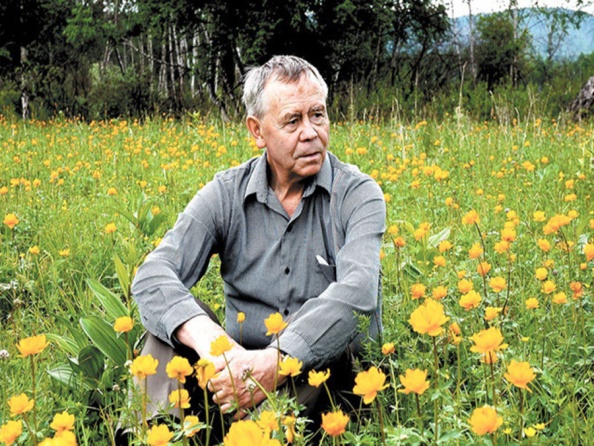 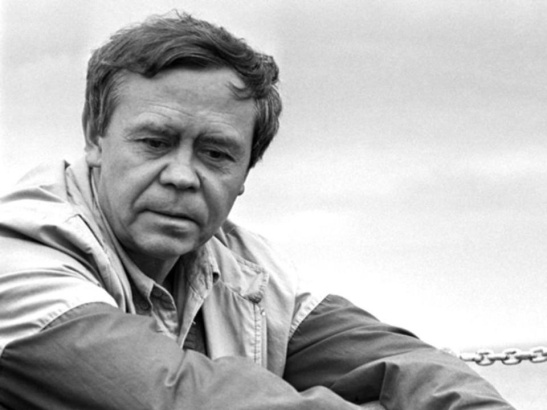 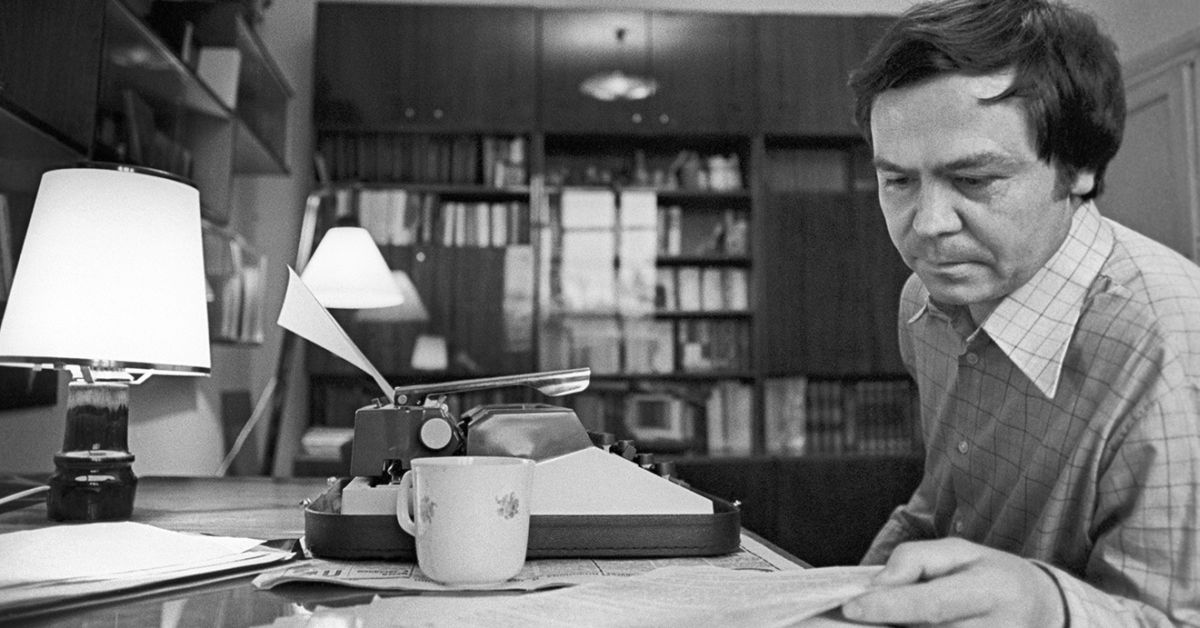 Солженицин А.И.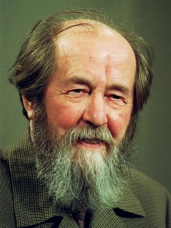 Курбатов В.Я.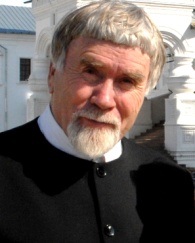 Д.А. Жуков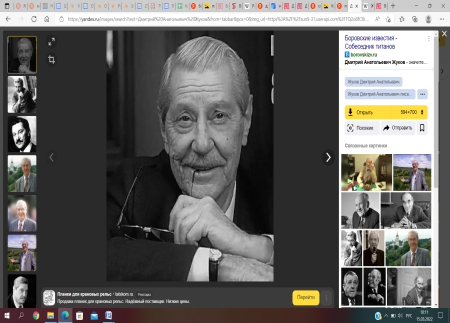 Заболоцкий Н.А.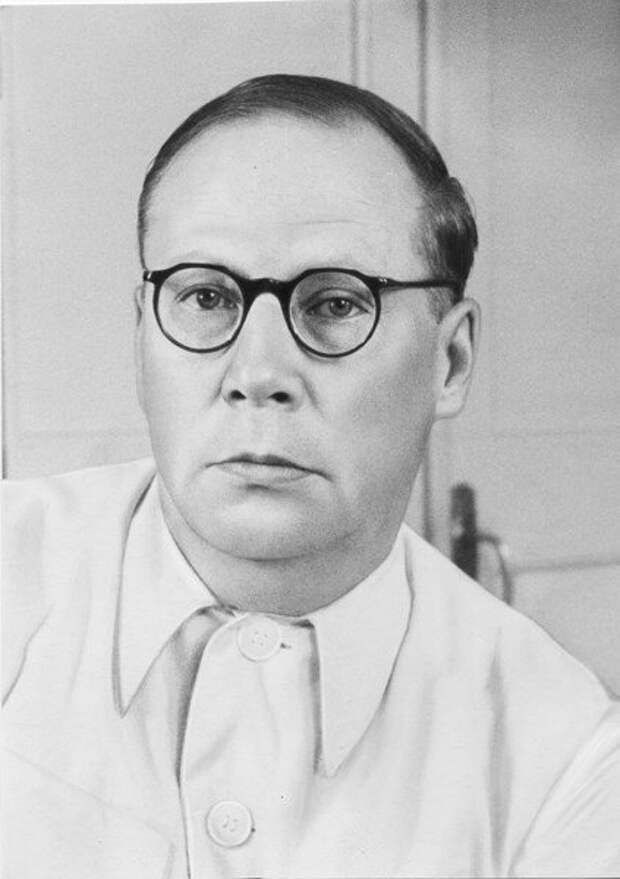 Д.А. ЖуковЗаболоцкий Н.А.           Мои произведения:           Мои произведения:           Мои произведения:           Мои произведения: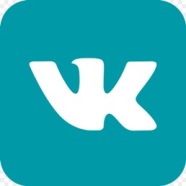            Мои произведения:           Мои произведения:           Мои произведения:           Мои произведения:Ф.И.О:  Валентин Григорьевич РаспутинДата рождения: 15 марта 1937Место рождения: п. Усть-Уда Восточно-Сибирской (ныне Иркутская) областиОбразование: высшееМесто учебы: историко-филологический факультет Иркутского государственного университетаПодписчики: Валентин Яковлевич Курбатов; Константин Яковлевич Житов; Солженицын Александр Исаевич.                                  Друзей          Фотографий      Мои произведения                                     223                       4                           16Ф.И.О:  Валентин Григорьевич РаспутинДата рождения: 15 марта 1937Место рождения: п. Усть-Уда Восточно-Сибирской (ныне Иркутская) областиОбразование: высшееМесто учебы: историко-филологический факультет Иркутского государственного университетаПодписчики: Валентин Яковлевич Курбатов; Константин Яковлевич Житов; Солженицын Александр Исаевич.                                  Друзей          Фотографий      Мои произведения                                     223                       4                           16Ф.И.О:  Валентин Григорьевич РаспутинДата рождения: 15 марта 1937Место рождения: п. Усть-Уда Восточно-Сибирской (ныне Иркутская) областиОбразование: высшееМесто учебы: историко-филологический факультет Иркутского государственного университетаПодписчики: Валентин Яковлевич Курбатов; Константин Яковлевич Житов; Солженицын Александр Исаевич.                                  Друзей          Фотографий      Мои произведения                                     223                       4                           16Ф.И.О:  Валентин Григорьевич РаспутинДата рождения: 15 марта 1937Место рождения: п. Усть-Уда Восточно-Сибирской (ныне Иркутская) областиОбразование: высшееМесто учебы: историко-филологический факультет Иркутского государственного университетаПодписчики: Валентин Яковлевич Курбатов; Константин Яковлевич Житов; Солженицын Александр Исаевич.                                  Друзей          Фотографий      Мои произведения                                     223                       4                           16Солженицин А.И.Курбатов В.Я.Д.А. ЖуковЗаболоцкий Н.А.Д.А. ЖуковЗаболоцкий Н.А.           Мои произведения:-повести «Деньги для Марии» (1967), «Последний срок» (1970), «Живи и помни» (1974), «Прощание с Матёрой» (1976), «Дочь Ивана, мать Ивана» (2003),; -рассказы «Встреча» (1965), «Рудольфио» (1966), «Василий и Василиса» (1967), «Уроки французского» (1973), «Век живи – век люби» (1981), «Наташа» (1981), «Что передать вороне?» (1981); книга очерков «Сибирь, Сибирь…» (1991).           Мои произведения:-повести «Деньги для Марии» (1967), «Последний срок» (1970), «Живи и помни» (1974), «Прощание с Матёрой» (1976), «Дочь Ивана, мать Ивана» (2003),; -рассказы «Встреча» (1965), «Рудольфио» (1966), «Василий и Василиса» (1967), «Уроки французского» (1973), «Век живи – век люби» (1981), «Наташа» (1981), «Что передать вороне?» (1981); книга очерков «Сибирь, Сибирь…» (1991).           Мои произведения:-повести «Деньги для Марии» (1967), «Последний срок» (1970), «Живи и помни» (1974), «Прощание с Матёрой» (1976), «Дочь Ивана, мать Ивана» (2003),; -рассказы «Встреча» (1965), «Рудольфио» (1966), «Василий и Василиса» (1967), «Уроки французского» (1973), «Век живи – век люби» (1981), «Наташа» (1981), «Что передать вороне?» (1981); книга очерков «Сибирь, Сибирь…» (1991).           Мои произведения:-повести «Деньги для Марии» (1967), «Последний срок» (1970), «Живи и помни» (1974), «Прощание с Матёрой» (1976), «Дочь Ивана, мать Ивана» (2003),; -рассказы «Встреча» (1965), «Рудольфио» (1966), «Василий и Василиса» (1967), «Уроки французского» (1973), «Век живи – век люби» (1981), «Наташа» (1981), «Что передать вороне?» (1981); книга очерков «Сибирь, Сибирь…» (1991).           Мои произведения:-повести «Деньги для Марии» (1967), «Последний срок» (1970), «Живи и помни» (1974), «Прощание с Матёрой» (1976), «Дочь Ивана, мать Ивана» (2003),; -рассказы «Встреча» (1965), «Рудольфио» (1966), «Василий и Василиса» (1967), «Уроки французского» (1973), «Век живи – век люби» (1981), «Наташа» (1981), «Что передать вороне?» (1981); книга очерков «Сибирь, Сибирь…» (1991).           Мои произведения:-повести «Деньги для Марии» (1967), «Последний срок» (1970), «Живи и помни» (1974), «Прощание с Матёрой» (1976), «Дочь Ивана, мать Ивана» (2003),; -рассказы «Встреча» (1965), «Рудольфио» (1966), «Василий и Василиса» (1967), «Уроки французского» (1973), «Век живи – век люби» (1981), «Наташа» (1981), «Что передать вороне?» (1981); книга очерков «Сибирь, Сибирь…» (1991).           Мои произведения:-повести «Деньги для Марии» (1967), «Последний срок» (1970), «Живи и помни» (1974), «Прощание с Матёрой» (1976), «Дочь Ивана, мать Ивана» (2003),; -рассказы «Встреча» (1965), «Рудольфио» (1966), «Василий и Василиса» (1967), «Уроки французского» (1973), «Век живи – век люби» (1981), «Наташа» (1981), «Что передать вороне?» (1981); книга очерков «Сибирь, Сибирь…» (1991).           Мои произведения:-повести «Деньги для Марии» (1967), «Последний срок» (1970), «Живи и помни» (1974), «Прощание с Матёрой» (1976), «Дочь Ивана, мать Ивана» (2003),; -рассказы «Встреча» (1965), «Рудольфио» (1966), «Василий и Василиса» (1967), «Уроки французского» (1973), «Век живи – век люби» (1981), «Наташа» (1981), «Что передать вороне?» (1981); книга очерков «Сибирь, Сибирь…» (1991).ВопросОтветКакие чувства испытывал Володя, находясь дома у Лидии Михайловны?Какой увидел герой Лидию Михайловну в домашней обстановке?Какие чувства испытывал Володя, когда Лидия Михайловна пригласила его поужинать?ВопросОтветЧто удивило Володю, когда он открыл ящик с посылкой?Почему герой поперхнулся, когда «хрумкал» макароны?Что сделал Володя с посылкой?ВопросОтветПочему Лидия Михайловна подыгрывала герою?Принял ли такую помощь (игра на деньги) Володя?Чем рисковала Лидия Михайловна, решившись на игру «замеряшки»?